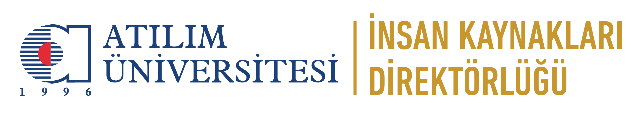                     İŞ BAŞVURU FORMUKİŞİSEL BİLGİLERÖĞRENİM BİLGİLERİİŞ TECRÜBESİEn son çalıştığınız, ya da halen çalışmakta olduğunuz iş yerini 1. sütundan itibaren belirtiniz.REFERANSLAREn az üç yıldır sizi tanıyan, akrabanız olmayan ve hakkınızda referans verebilecek kişileri belirtiniz.İşe başlayabileceğiniz tarih:Düşündüğünüz aylık net ücret: Kendinizle ilgili eklemek istedikleriniz:Lütfen arka sayfaya geçiniz.Bu İş Başvuru Formunda verdiğim bilgilerin ve iş başvurum sırasında tarafınıza iletmiş olduğum özgeçmişimdeki bilgilerimin muhtemel bir hizmet akdine esas teşkil edeceğini; bunların doğru, eksiksiz ve gerçeğe uygun olduğunu, aksi halde hizmet akdinin ihbarsız ve tazminatsız feshedileceğini, bundan dolayı herhangi bir talep ve iddiada bulunmayacağımı kabul ve beyan ederim.İşe kabul edildiğim takdirde kuruluşun personel yönetmeliğine göre çalışmayı kabul ettiğimi, zaman içerisinde değişecek bilgilerimi en geç 15 gün içinde yazılı olarak bildireceğimi ve 2 Aylık deneme süresine tabi olacağımı kabul ve taahhüt ederim.Kişisel Verilerin Korunması Kanunu Kapsamında Bilgilendirme6698 sayılı Kişisel Verilerin Korunması Kanunu (“KVKK”) uyarınca, gerçek bir kişinin kimliğini belirli ya da belirlenebilir bir hale getirmeye yarayan her türlü bilgi kişisel veri kapsamındadır. İş başvurunuzda yer alan kişisel verileriniz Atılım Üniversitesi nezdinde muhafaza edilecek, saklanacak ve mevzuatın izin verdiği durumlarda ve yasal sınırlar dahilinde 3. kişilere açıklanabilecek, sınıflandırılabilecek ve KVKK’da sayılan şekillerde işlenebilecektir. Bilgi edinilmesini rica ederiz.MuvafakatnameKişisel Verilerin Korunması Kanunu gereğince, kişisel verilerimin Atılım Üniversitesi tarafından işlenmesine, muhafaza edilmesine ve mevzuatın izin verdiği durumlarda ve yasal sınırlar dahilinde 3. kişilere açıklanmasına, sınıflandırılmasına ve KVKK’da sayılan şekillerde işlenebilmesine ilişkin yukarıdaki bilgilendirme metnini okuduğumu, incelediğimi, değerlendirdiğimi ve Atılım Üniversitesi’ne bu konularda açık muvafakat verdiğimi kabul ve beyan ederim.TarihİmzaAdınız Soyadınız:Cinsiyetiniz:            Erkek □       Kadın □Kimlik No:Uyruğunuz:Doğum Yeri, Tarihi (Gün/Ay/Yıl)Askerlik Durumunuz:Medeni Durumunuz:Cep Telefon No.Çocuk Sayısı, Yaşı:Ev Telefon No:Ev Adresiniz:Kendi adresiniz dışında, temas kurabileceğimiz yakınlarınızın adı soyadı, telefonu:Kendi adresiniz dışında, temas kurabileceğimiz yakınlarınızın adı soyadı, telefonu:Kendi adresiniz dışında, temas kurabileceğimiz yakınlarınızın adı soyadı, telefonu:Okulun Adı / YeriBölümüBaşlama TarihiBitirme TarihiMezuniyet DerecesiLiseÖnlisansLisansYüksek Lisans/Doktoraİş Yerinizin AdıTelefonuUnvanınızYöneticinizin Adı, Soyadı, Göreviİşe Giriş ve Çıkış TarihlerinizAyrılış SebebinizAyrılış Sebebiniz 1. 2. 3.Bildiğiniz Yabancı Dil ve DerecesiAnlamaAnlamaAnlamaAnlamaKonuşmaKonuşmaKonuşmaKonuşmaYazmaYazmaYazmaYazmaBildiğiniz Yabancı Dil ve DerecesiÇok İyiİyiOrtaZayıfÇok İyiİyiOrtaZayıfÇok İyiİyiOrtaZayıf1. İngilizce2.3.Yabancı dil / dilleri nerede öğrendiniz? Adı, SoyadıŞirketi, UnvanıYakınlık Derecesi İş / GSM Telefonu 1. 2.